Москва, 31 марта 2017 г.ПРЕСС-РЕЛИЗО Тотальном диктанте 201708 апреля 2017 года на площадке Института МФЦ (г. Москва, ул. Буженинова, д. 30, стр. 1 (ст. м. Преображенская площадь)) пройдет ежегодная образовательная акция в форме добровольного диктанта для всех желающих «Тотальный диктант 2017».Автором текста Тотального диктанта в 2017 году стал Леонид Абрамович Юзефович, писатель, сценарист, историк, кандидат исторических наук. Каждая часть текста – это небольшое эссе про один из родных городов автора: Пермь, Улан-Удэ и Санкт-Петербург, а одним из ключевых Диктаторов в Институте МФЦ будет выступать Олег Петрович Сафонов, Руководитель Федерального агентства по туризму.Приглашаем прийти всех желающих и поддержать отечественную литературу и российский туризм!Регистрация на площадки проведения Тотального диктанта уже открыта на сайте totaldict.ru.Для участия ОБЯЗАТЕЛЬНА регистрация на сайте totaldict.ru!Вам необходимо выбрать среди площадок в г. Москва Институт МФЦ и пройти регистрацию.Будем рады видеть Вас на нашей площадке!Пресс-служба Института МФЦ,
(495) 921-2273 (доб. 108), pr@educenter.ru, Захарова Наталья 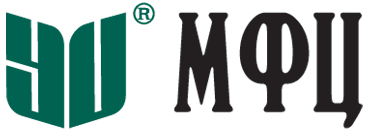 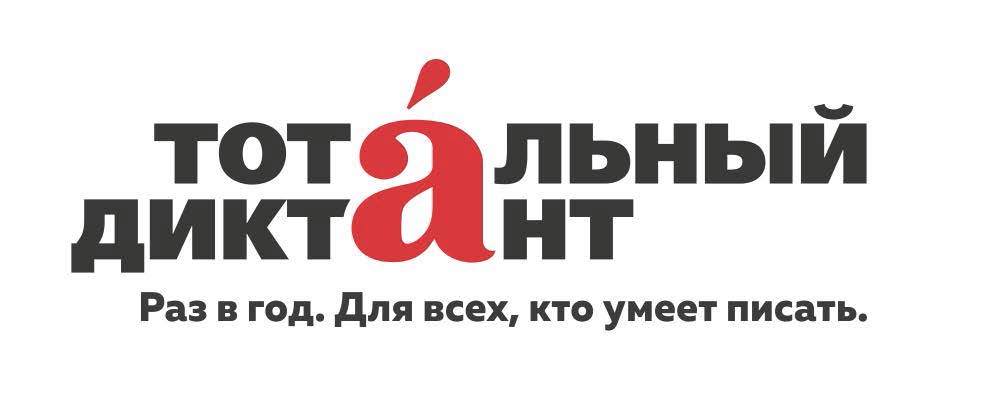 